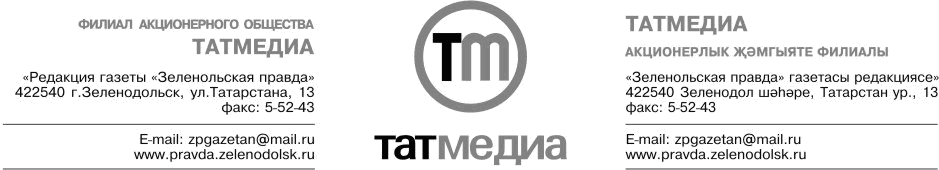 Действует с 1 января 2017г.ПРАЙС-ЛИСТНА ПУБЛИКАЦИЮ РЕКЛАМЫ,И НФОРМАЦИОННЫX  МАТЕРИАЛОВ, СОЦИАЛЬНОЙ РЕКЛAMЫв газете «Зеленодольская правда»Распространяется по подписке и в розницу в г.Зеленодольске и Зеленодольском районе. Формат А3. Периодичность – 2 раза в неделю. В среду – 20 стр. (с программой, подписка по почте + продажа в розницу) - тираж 8 000 экз., в пятницу (только подписка по почте)– 16 стр. - тираж 1 100 экз. Около 5 000 экз. тиража распространяется по подписке через почту России, что позволяет расширить круг наших читателей еще в несколько раз, остальное продажа в розницу. Стоимость размещение информационно-рекламных материалов:Все цены указаны в рублях с учетом НДС 18%           Наценки:             зa срочность – 50%             за выбор места на полосе- 20%СКИДКИ!  ОТ количества   ПУБЛИКАЦИЙ:За 3 – 10%, за 5 – 15%, за 10 – 20%СКИДКИ! ОТ объема ПУБЛИКАЦИИ:За ½ полосы – 5%, за 1 полосу – 10%(Скидки не суммируются. При наличие 2 скидок клиент вправе выбрать большую)Наценки: За услуги журналиста – до 20%. За услуги фотографа – до 10%.Размещение объявлений от частного лица:Размещение объявлений от юридического лица45 руб./словоДОПОЛНИТЕЛЬНОВыделение объявления в РАМКУ – 50 рублейНа черном фоне/белые буквы –100 рублейФОТО в объявлении – 100 рублейЗа выделение 1 слова – 20 рублейСроки предоставления информации в печать и размер шрифта: - Готовый рекламный и информационный материалы в текущий номер должен быть предоставлены заказчиком не позднее, чем за 5 дней до выхода газеты. В противном случае материал будет считаться срочным.- Минимальный размер шрифта в рекламе 6 кегль- Допустимые электронные форматы модуля CorelDRAW.Цены могут быть изменены в соответствии с условиями договора.Тел. 8(84371) 5-29-33Zp.reklama@yandex.ruРазмещение рекламно-информационных материаловна сайте zpravda.ru, соцсетях VK группа «Новости Зеленодольска»     ИНФОРМАЦИОННЫЙ ИНТЕРАКТИВНЫЙ МУЛЬТИМЕДИЙНЫЙ ПОРТАЛ о настоящем Зеленодольска и Зеленодольского района. Текстовые новости, видеосюжеты, фоторепортажи – все это делает сайт популярным и востребованным не только среди зеленодольцев, но и жителей Республики Татарстан, страны. С каждым годом число пользователей увеличивается.     Сайт признан лучшим по итогам 2013, 2014 и 2015гг.  Республиканским агентством по печатным и массовым коммуникациям. Компания "Медиалогия" подготовила рейтинг медиаресурсов Татарстана за 2015 год. Наш сайт  zpravda.ru  («Новости Зеленодольска») вошел в число лидеров медиарейтинга.Посещаемость сайта составляет  в месяц: 250 тысяч просмотров, 50 тысяч пользователей в среднем. Для привлечения потенциальных клиентов к продукту или услуге предлагаем размещение баннеров на сайте. (Баннер – это картинка или готовый flash (можно со ссылкой на сайт клиента).Рекламный модуль в социальных сетях – 3500 руб./неделя или 500 руб./деньИзготовление баннера – 500 рублейИзготовление анимационного баннера – 700.00 руб.Тел. 8(84371) 5-29-33Zp.reklama@yandex.ru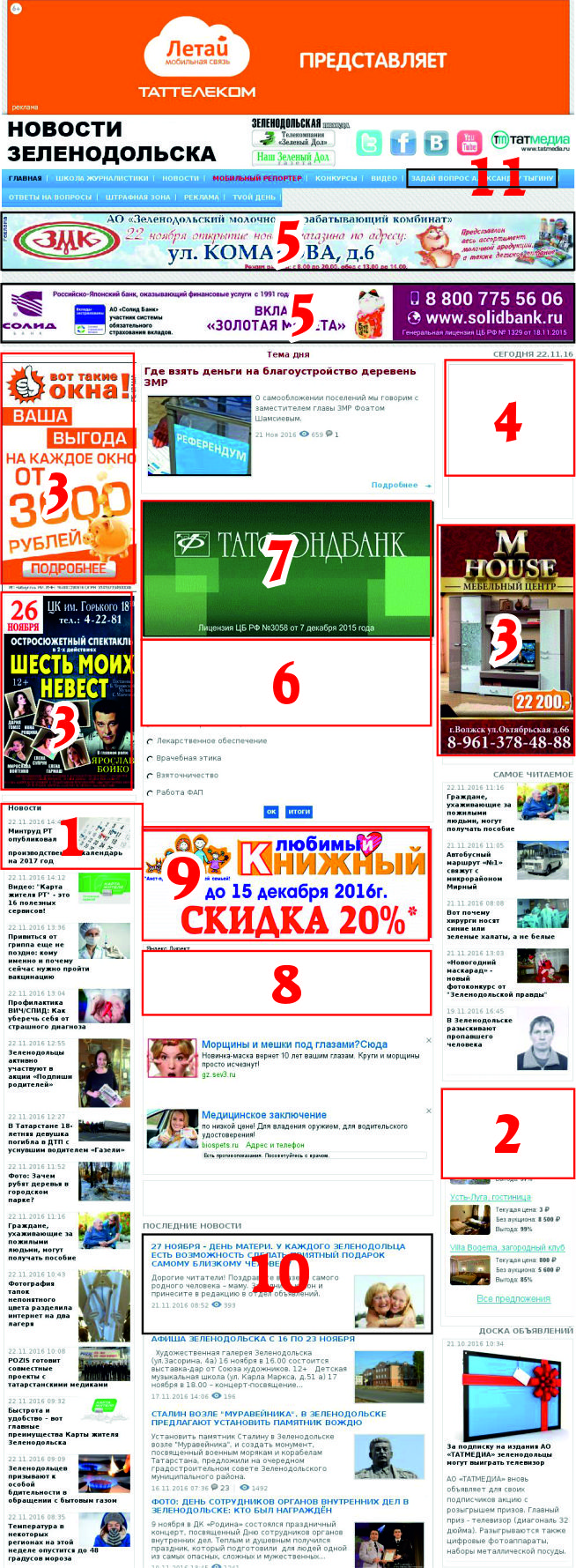 Объем1кв.см.1полоса (900кв. см)½ (450 кв. см)1/3 (300кв. см)1/4(225 в кв. см)1/8 (114 кв. см).1/16(50,4кв. см).1/3225,2см.кв.)черно-белая полоса, руб.28 руб25200,0012600,008400,006300,003192,001411,20705,60цветная полоса, руб.34 руб30600,0015300,0010200,007650,003876,001713,60856,820первая полоса, руб.49 руб.-22050,00--5586,002469,60-последняя полоса, руб.36 руб.-(784см.кв.16200,00(392см.кв.)10800,00(262см.кв.)8100,00(196см.кв.)4104,001814,40907,20Наименование услугЕдиница измеренияСтоимостьПоздравление от  частных лиц; в объявления о поиске работы; пропаже документов; купле-продаже бытовой техники, мебели, домашних животных и т.п.слово20 руб.Объявления  частных лиц о купле-продаже, мене, сдаче, съему недвижимого имущества, квартир, автомобилей, мотоциклов, земельных участков, садовых участков, гаражей, оборудования, строительных материалов, комбикормов  и т.п.слово35 руб.Объявления  в рубриках  «Услуги», «Посуточно», объявления связанные с коммерческой деятельностьюслово45 руб.№ппУслугаСрок размещенияСтоимость размещенияРуб.1Размещение новости1 день500,002Поздравление1 неделя200,003Модуль 240х400 (верх, вертикальный)1 неделя3000,004модуль 240х200 (верх, горизонтальный)1 неделя1500,005Полоска 1000*100   (верх, горизонтальная)1 неделя3000,006Полоска 510х200  (верх, горизонтальная)1 неделя2000,007Полоска 510х400   (верх, горизонтальная)1 неделя3000,008Полоска 510х200(середина, горизонтальная)1 неделя1500,009Полоска 510х400(середина, горизонтальная)1 неделя2000,0010«Последние новости»1 неделя2500,0011«Задай вопрос Тыгину»1 неделя2000,00